Publicado en Benabarre (Huesca) el 22/02/2023 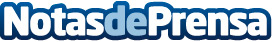 SyA Instalaciones enumera las precauciones a tomar con el mantenimiento de las calderas de gasEstos son los mejores consejos para un correcto uso y mantenimiento de las calderas en los hogaresDatos de contacto:Adrián CortésComercial SyA Instalaciones974543323Nota de prensa publicada en: https://www.notasdeprensa.es/sya-instalaciones-enumera-las-precauciones-a Categorias: Nacional Aragón Hogar Sostenibilidad Otras Industrias http://www.notasdeprensa.es